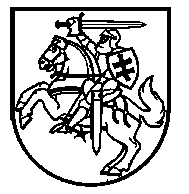 Lietuvos Respublikos VyriausybėnutarimasDėl LIETUVOS RESPUBLIKOS VYRIAUSYBĖS 2004 M. BALANDŽIO 29 D. NUTARIMO NR. 526 „DĖL TARNYBINIŲ KOMANDIRUOČIŲ IŠLAIDŲ APMOKĖJIMO BIUDŽETINĖSE ĮSTAIGOSE TAISYKLIŲ PATVIRTINIMO“ PAKEITIMO2016 m. vasario 24 d. Nr. 172
VilniusLietuvos Respublikos Vyriausybė nutaria:1. Pakeisti Lietuvos Respublikos Vyriausybės 2004 m. balandžio 29 d. nutarimą Nr. 526 „Dėl Tarnybinių komandiruočių išlaidų apmokėjimo biudžetinėse įstaigose taisyklių patvirtinimo“ ir preambulę išdėstyti taip:„Vadovaudamasi Lietuvos Respublikos darbo kodekso 220 straipsnio 1 ir 2 dalimis, Lietuvos Respublikos valstybės tarnybos įstatymo 43 straipsnio 9 dalimi, Lietuvos Respublikos vietos savivaldos įstatymo 26 straipsnio 3 dalimi, Lietuvos Respublikos prokuratūros įstatymo 52 straipsnio 9 dalimi, Tarnybos Lietuvos Respublikos muitinėje statuto 54 straipsnio 3 dalimi, Lietuvos Respublikos saugios laivybos įstatymo 4 straipsnio 5 dalimi ir Lietuvos Respublikos teismų įstatymo 41 straipsnio 5 dalimi, Lietuvos Respublikos Vyriausybė nutaria:“.2. Šis nutarimas įsigalioja 2016 m. kovo 1 dieną.Ministras Pirmininkas	Algirdas ButkevičiusFinansų ministras	Rimantas Šadžius